THE GRANITE CHIPS Quarry & Granite Window Display Change at The  will be changing the window display of the first quarries in Quincy, the Native Americans at the  located in . The change is scheduled for the month of June.  The upcoming months will be your last chance to view the display that features artifacts and interpretive information on the Native American quarries.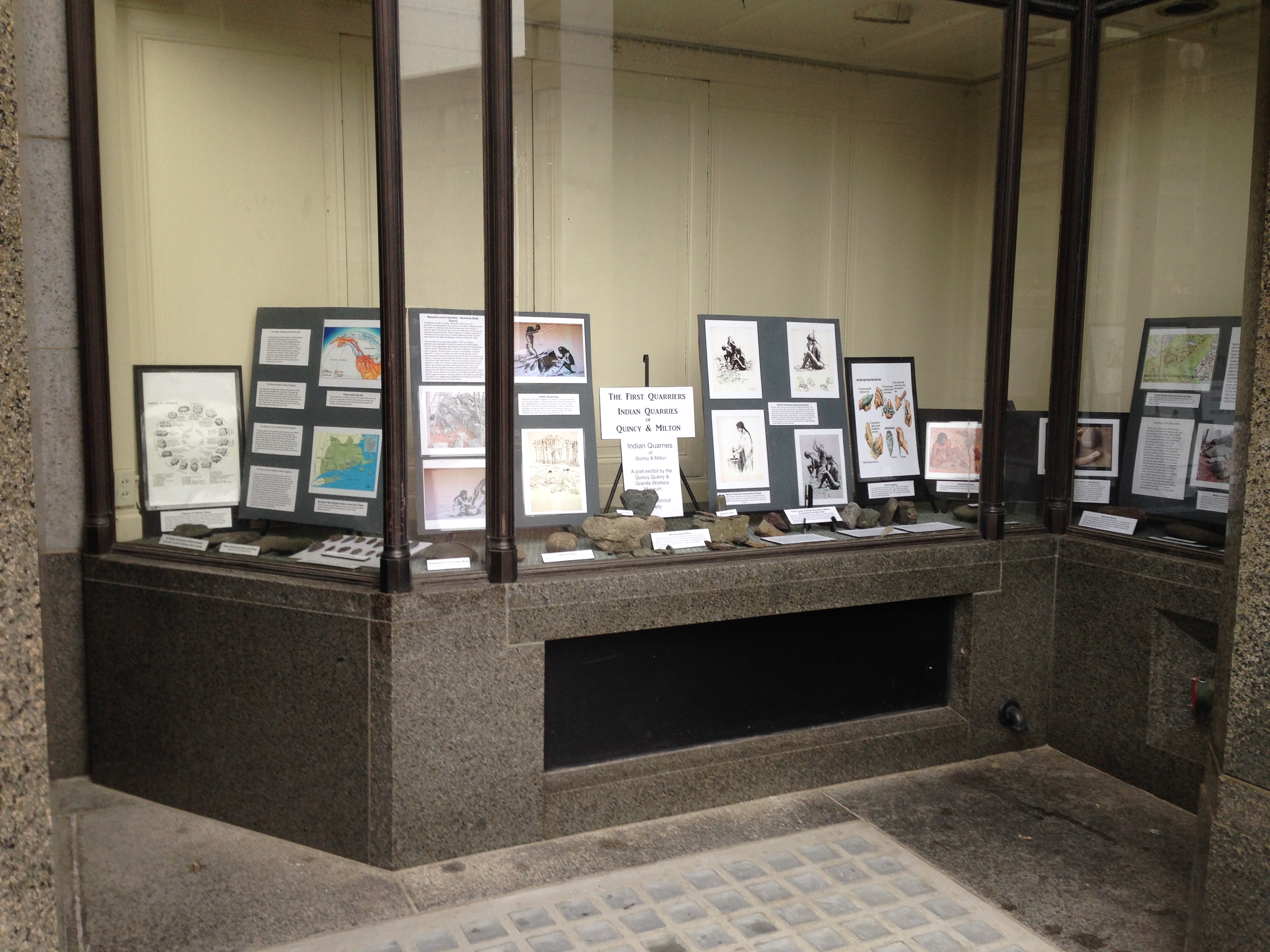 THE						Spring 2020GRANITE CHIPS Quarry and , ,. 02269quincyquarrymuseum@verizon.net  617-472-1322From the PresidentThere is a glimmer of hope that the corona virus is behind us and we can get back to somewhat of a normalcy. As the economy recovers we look forward to establishing a larger home for the museum.  As we move forward, day by day, there is great enthusiasm from the public on the prospect of a permanent museum to preserve and display the story of our great granite history not only of  but the granite history of the surrounding communities.  As more information is acquired from our members and non- members, we are led out of  to our neighboring towns which are part of this great history.  The strength of any organization is in its members that is evident in the support we have received from the community and our members.  Our goal for this year is to increase our base membership and continue our building fund effort to establish a home for the museum.  In the interim we want to thank our members for helping us to establish our  at the Lyons Turning Mill to display many of the artifacts we have acquired to date. As for programs, the Museum’s plan for the upcoming year will include a geology presentation on  granite, a stone splitting demonstration which will be again a hands-on experience, a stone finishing presentation and tours of the Museum and the Lyons Turning Mill. We're also planning quarry walks which will include the inclined Plane Railway and the Granite Railway the first commercial railroad in . To all our members I would like to thank you on behalf of the officers and trustees for your continued support for renewing your membership and the new members who have joined in support of preserving the granite industry history.Museum Stone YardThe Museum’s stone yard has added several newly acquired artifacts for the demonstration of the working of stone. The newly acquired artifacts include a tripod frame with a 1 ton chain fall, sawhorses, banker frames, a skid platform with pipe rollers for moving granite and a rebuilt four-wheel cart. All artifacts came from the Carrigg stone shed that sadly is scheduled for demolition.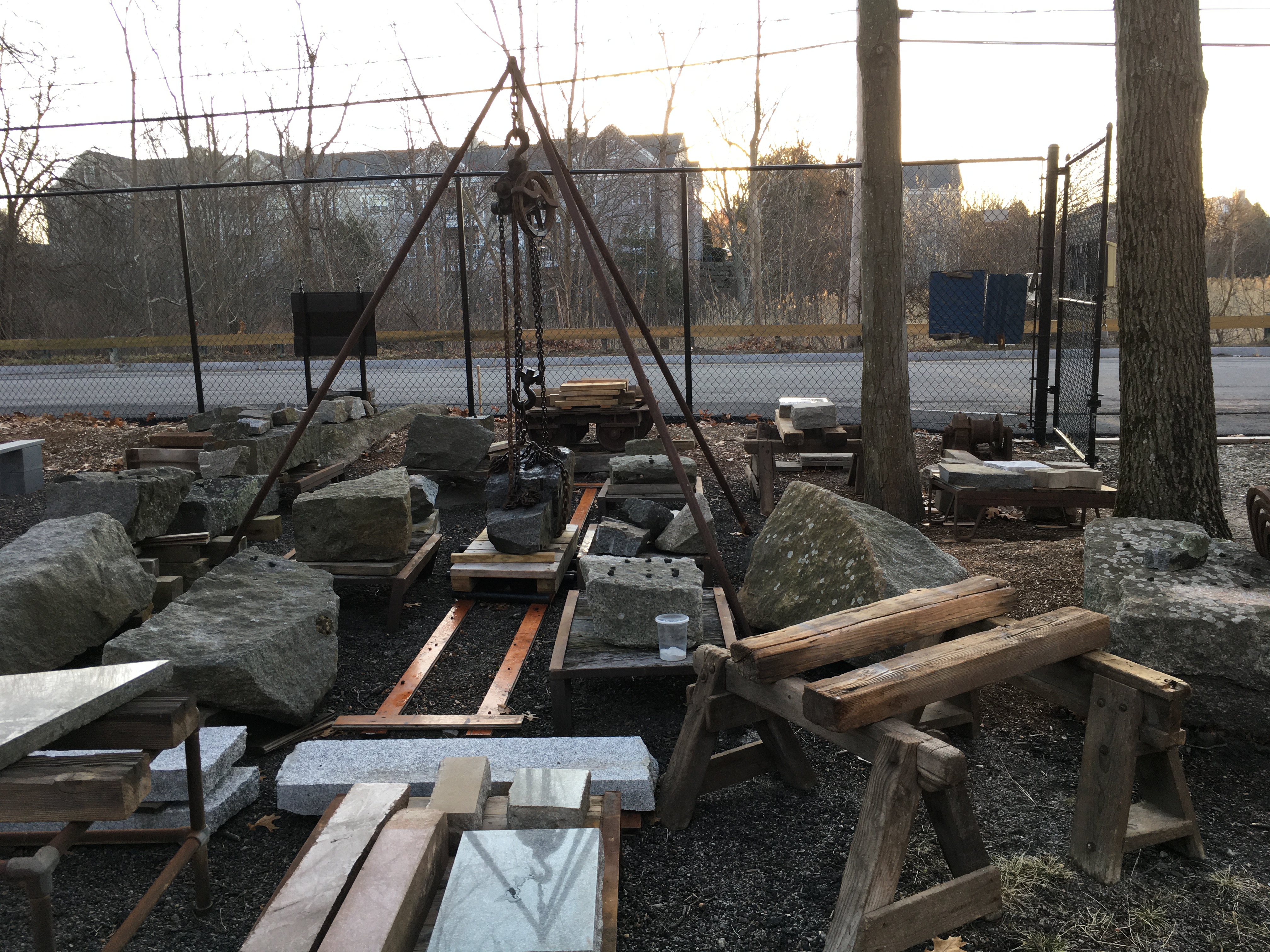 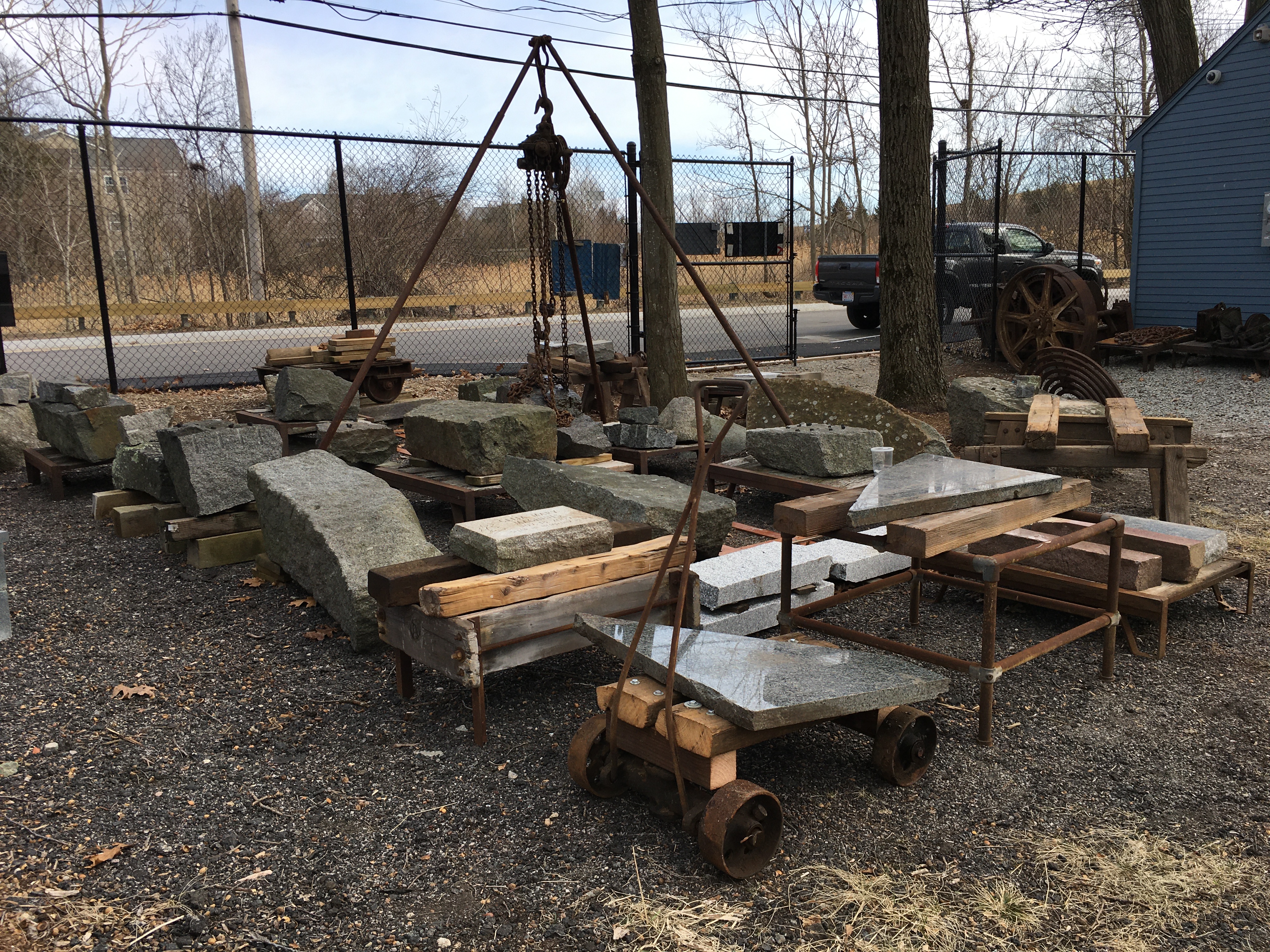 Artifacts Donated by James LarkinJim Larkin a member of the Museum has donated two interesting artifacts. The first is a monument sales catalog dated from 1886 with pictures of monuments that can be produced for buyers of stone products. The journal belonged to his grandfather Richard Larkin (1857 – 1898). Richard Larkin’s father, Daniel Larkin, immigrated to  from Balllarkin, Freshford, Co  in 1854 and worked in the quarries of . His son, Richard, followed his father in the granite industry and worked in several quarries in  as a stone cutter. He went on to become head lead salesman for the stone and monument sales business of the Swingle's family business. The Museum has very little original written documents which makes this donation very valuable to the Museum. The second artifact which is not granite but is of interest to the Museum is a chair; but not so much the chair, but what the back of the chair represents, an early Victorian wooden grave marker. The chair has been in the family going back to Jim's grandfather, Richard Larkin. On investigation of the chair, the present back was attached to the original chair. Since Jim's grandfathers were both in the business of grave markers, that may have been an artifact that was saved as a historical relic by one of them and at some point attached to the chair. The back of the chair shows signs that it was much longer and was cut off to attach as a back to the chair. The Museum is interested in saving all information and artifacts related to how the stone and monument industry evolved.  Photo Right.Welcome New MembersThank you for joining the  and supporting our effort to preserve the granite history of  and surrounding communitiesKris Kamborian             Courtney SwimmJoanne Kelly     The Dolben Company Inc.Harriet Goodwin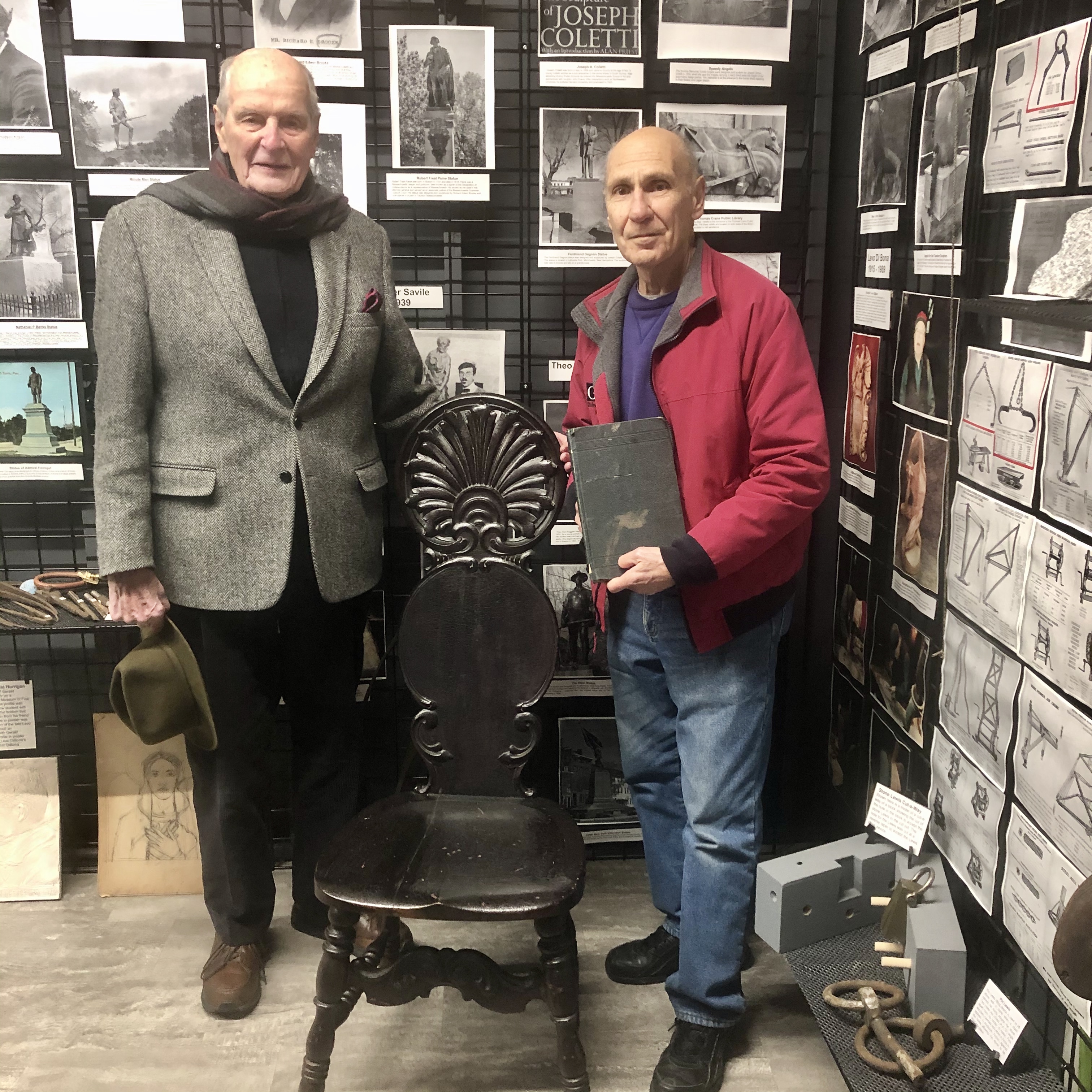 Photo L to R: James Larkin and Al Bina with chair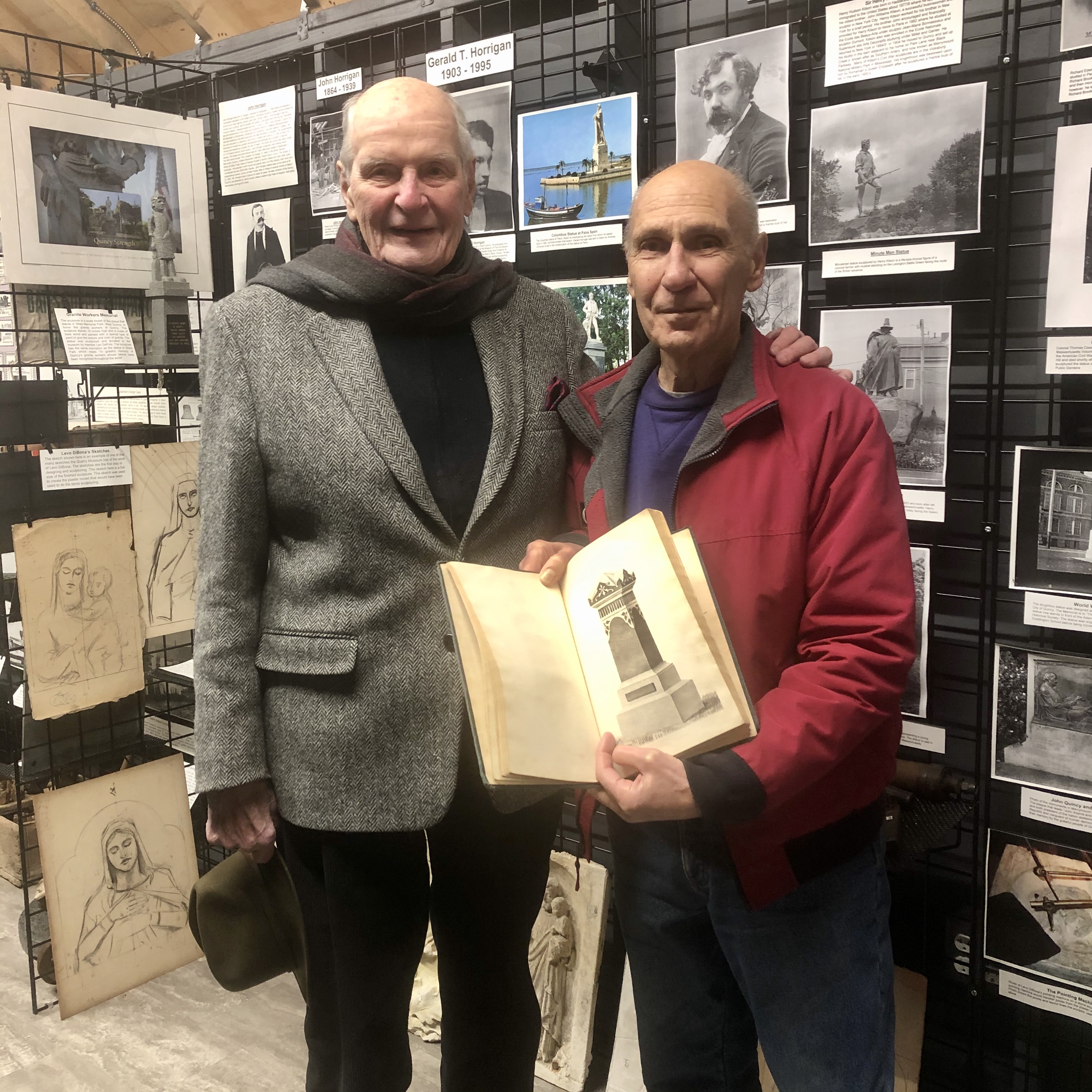 Photo L to R: James Larkin and Al Bina holding the sales catalog journalPlease support our business members that support us. Electric Survey Credit UnionQuincy Memorials Inc.Galvin ConstructionBates Brothers Granite Co.A. Monti Granite Co.The Dolben Company Inc.Thomas Carrigg Stone Shed ArtifactsThe Thomas Carrigg & Sons stone shed located at  has been purchased by Mark Bogan of Bogan Tree Service, Quincy. The Carrigg stone shed is the last vintage of over 125 stone sheds that were scattered throughout  at the turn-of-the-century. The Thomas Carrigg & Sons stone shed was purchased by Thomas Carrigg in the late 1800s and continued operation by the family until it ceased production operations in  as an active stone shed around 1995. The Carrigg family continues in the monument business today with a showroom yard in . The stone shed on  was like going into a Museum with tools and equipment that went back to the 1800s. When Mark Bogan purchased the building, Museum president Al Bina approached Bogan for access to the stone shed and he was granted access. It was determined that there were many valuable historical artifacts of the granite industry that the Museum was interested in acquiring to display at the Museum. Mark Bogan the owner of the property gave the Museum permission to acquire any artifact that they could use at the Museum for display or use in demonstrations. President Al Bina and Museum historian Tom Bonomi spent days acquiring a trove of artifacts from the stone shed location.  Many of the artifacts will be on display at the Museum and in the Museum’s out side stone yard display. One of the prized artifacts was the original sign on the shed building that displayed the name “Thomas Carrigg & Sons Monuments” which will be displayed at the Museum. The museum wants to thank Mark Bogan for his interest in saving part of 's rich granite history. Unfortunately the building will be coming down but many historical artifacts were saved for future generations viewing at the Museum. Pictured at the right are just a portion of artifacts that were acquired. Many of the artifacts can be viewed on the web site   quincyquarrymuseum.org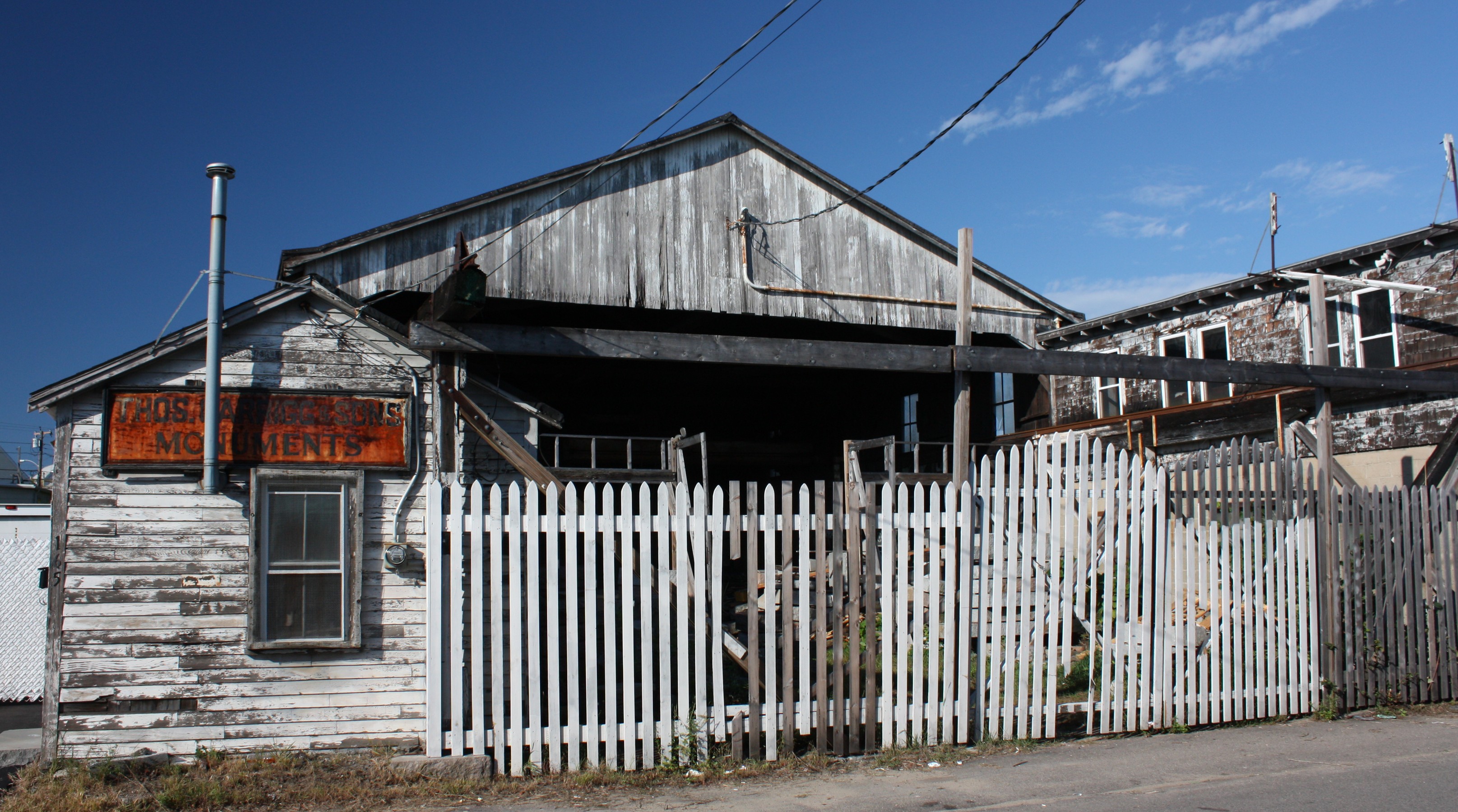 Carrigg office and stone yard and shed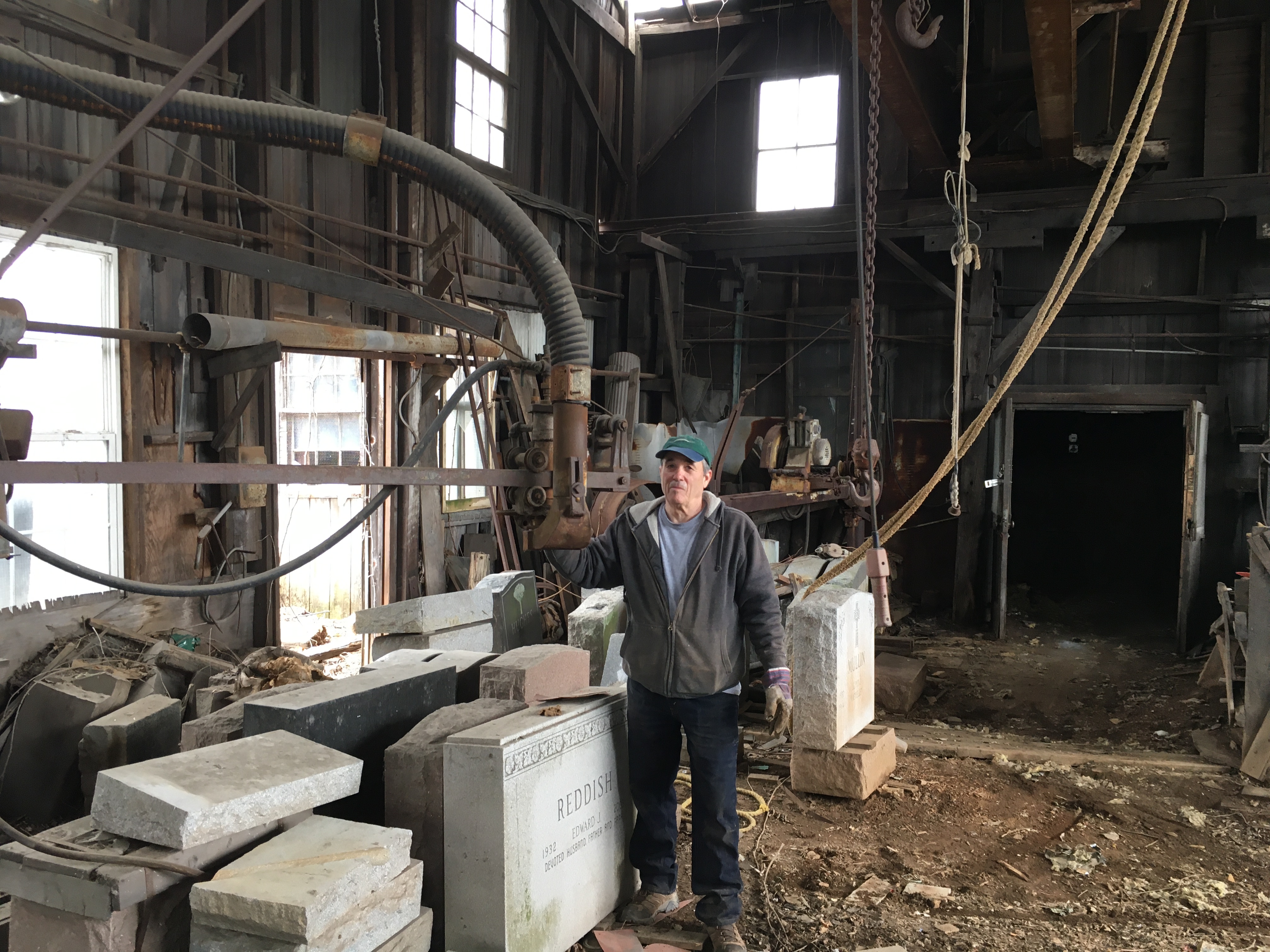 Tom Bonomi with a pneumatic surfacer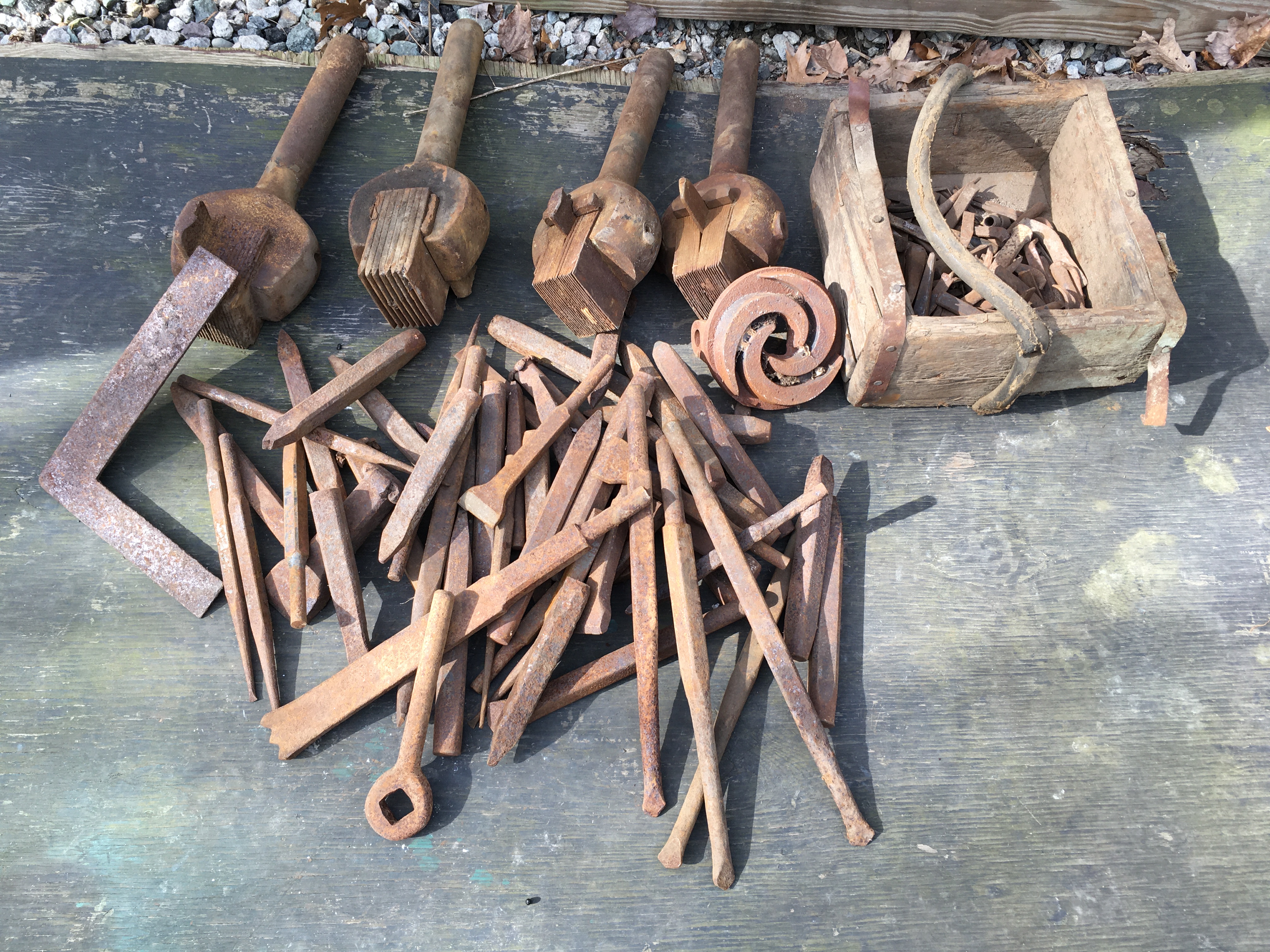 Sample of over 100 tools acquired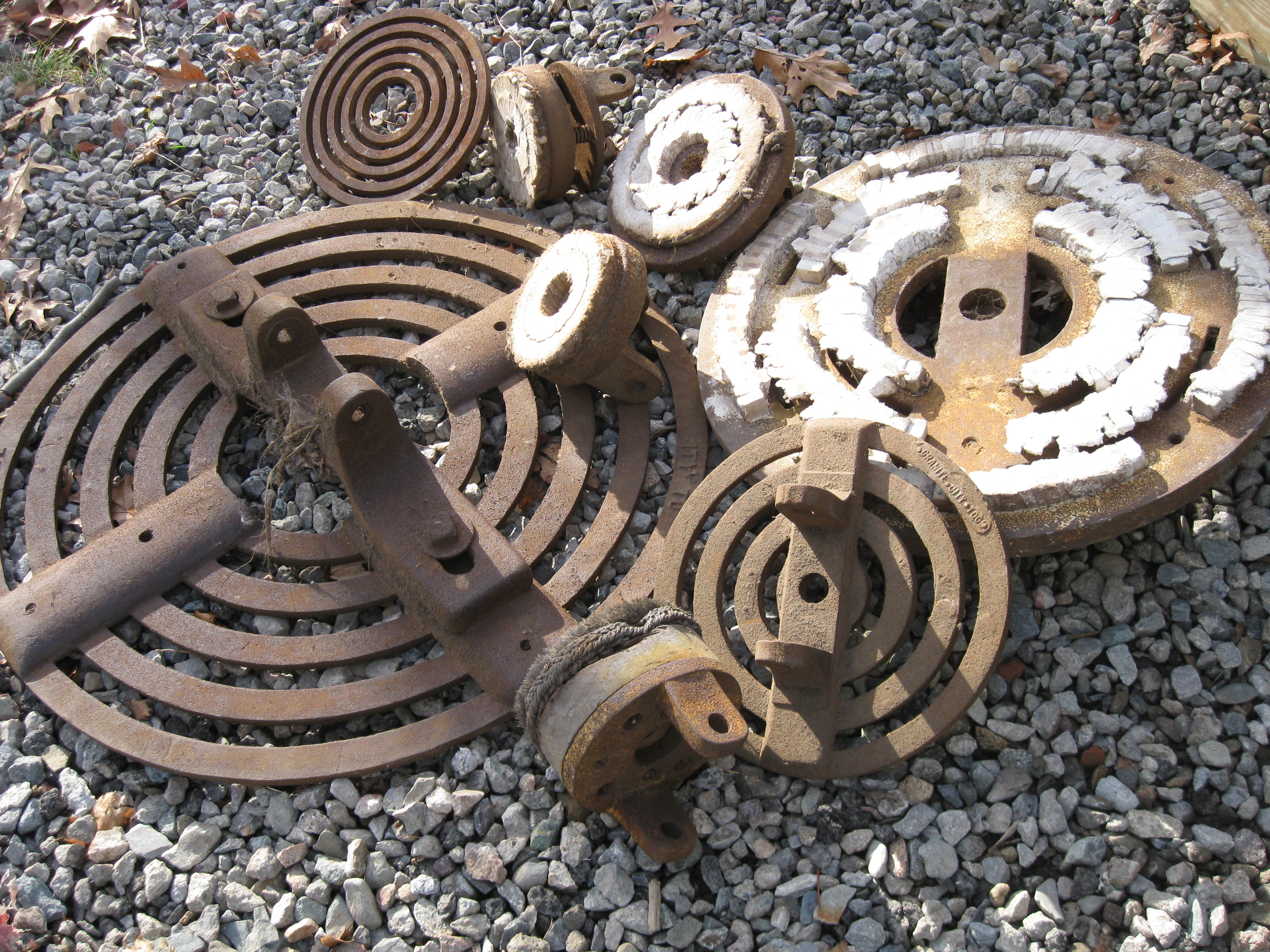 Sample of over 50 polishing disc acquiredThomas Carrigg Stone Shed Artifacts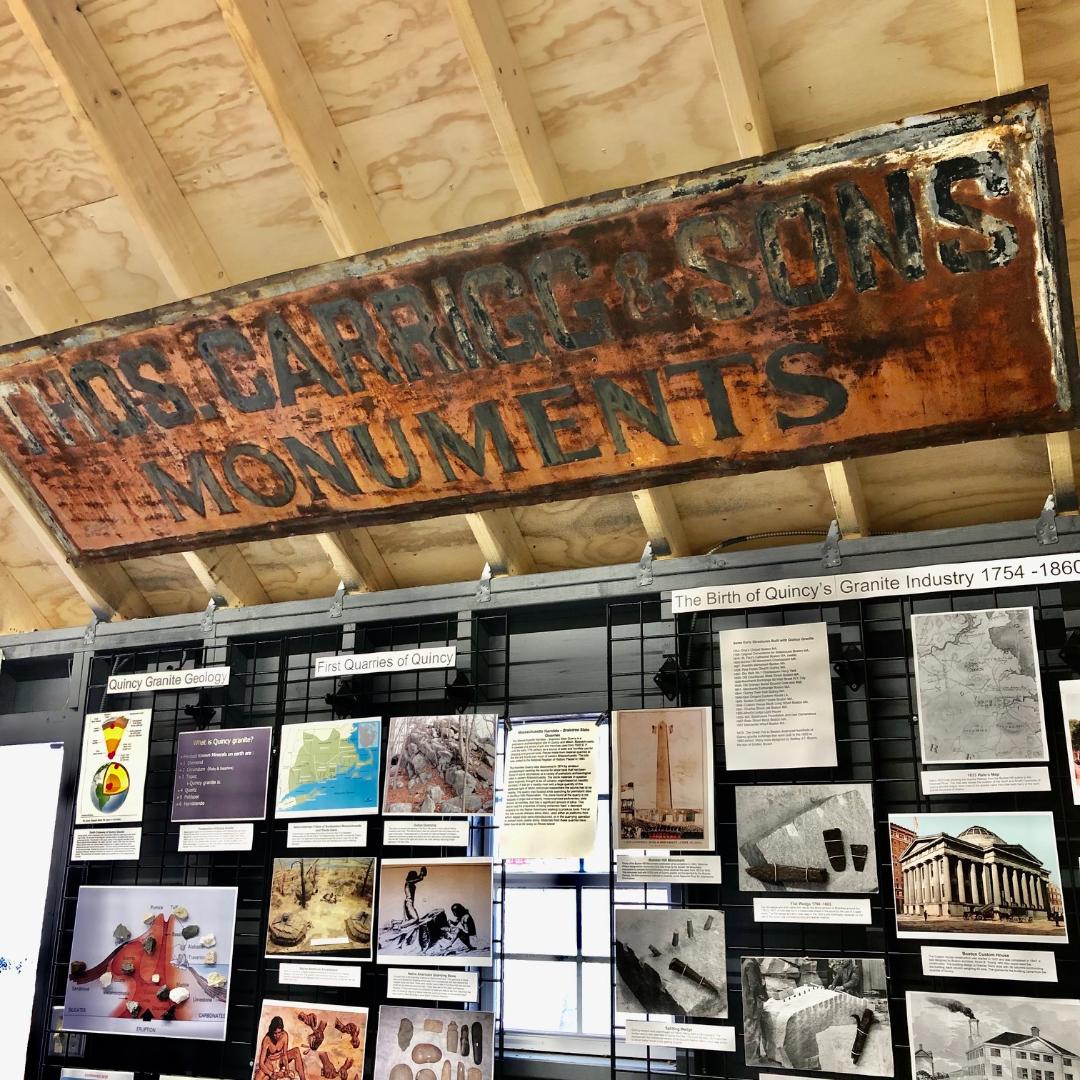 Thomas Carrigg & Sons sign in Museum 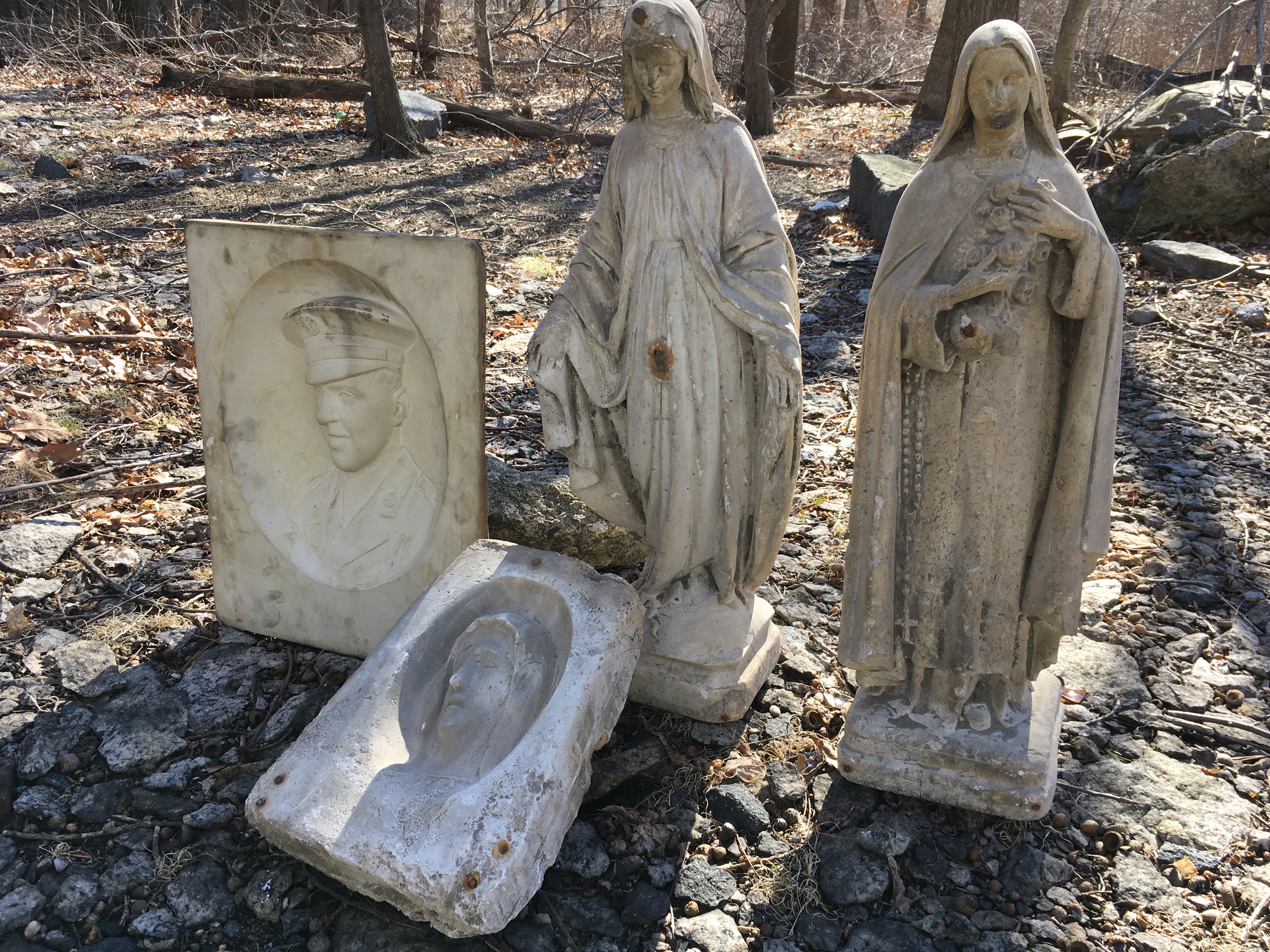  Models with pointing machine points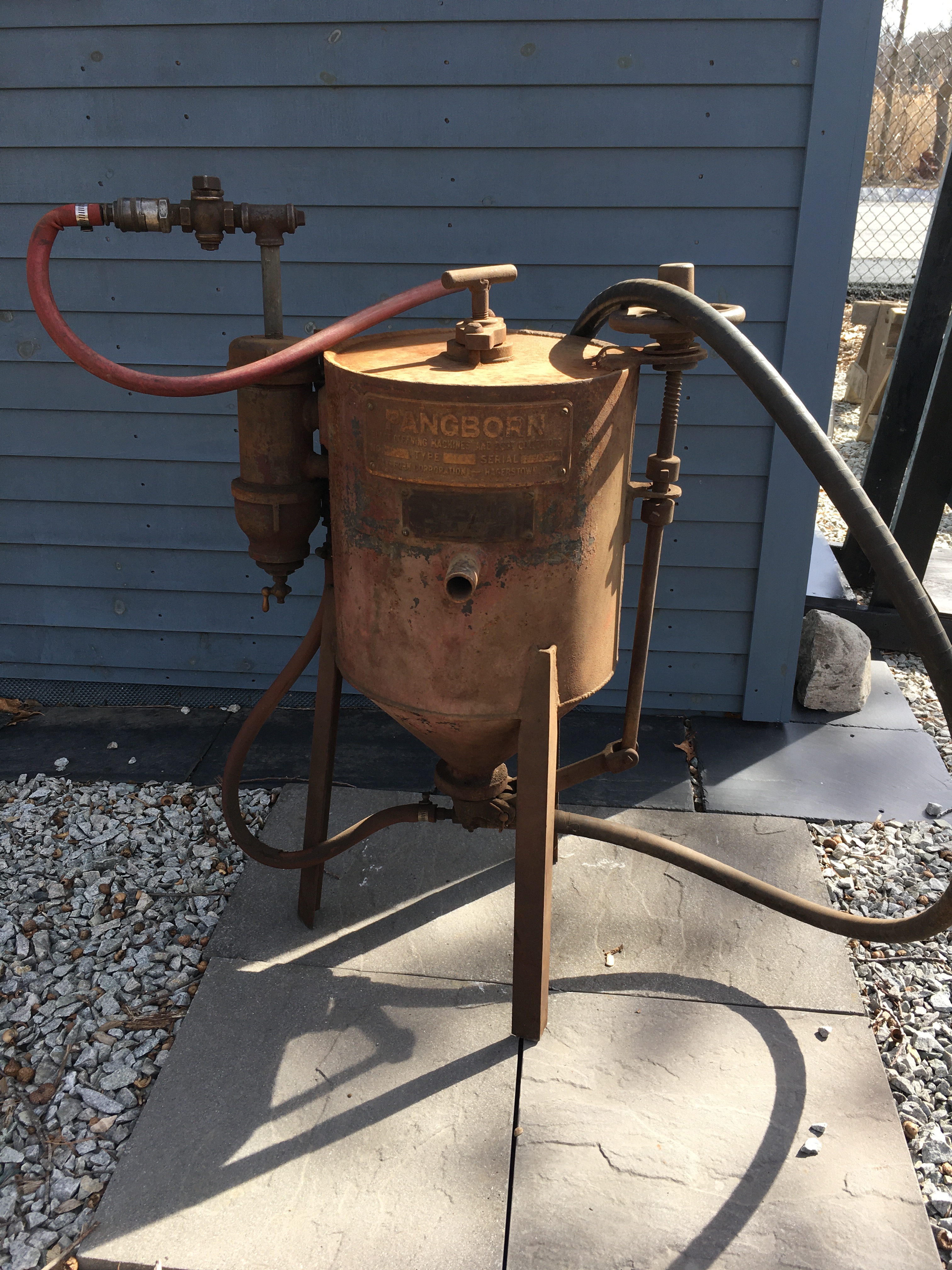 Sand Blasting Unit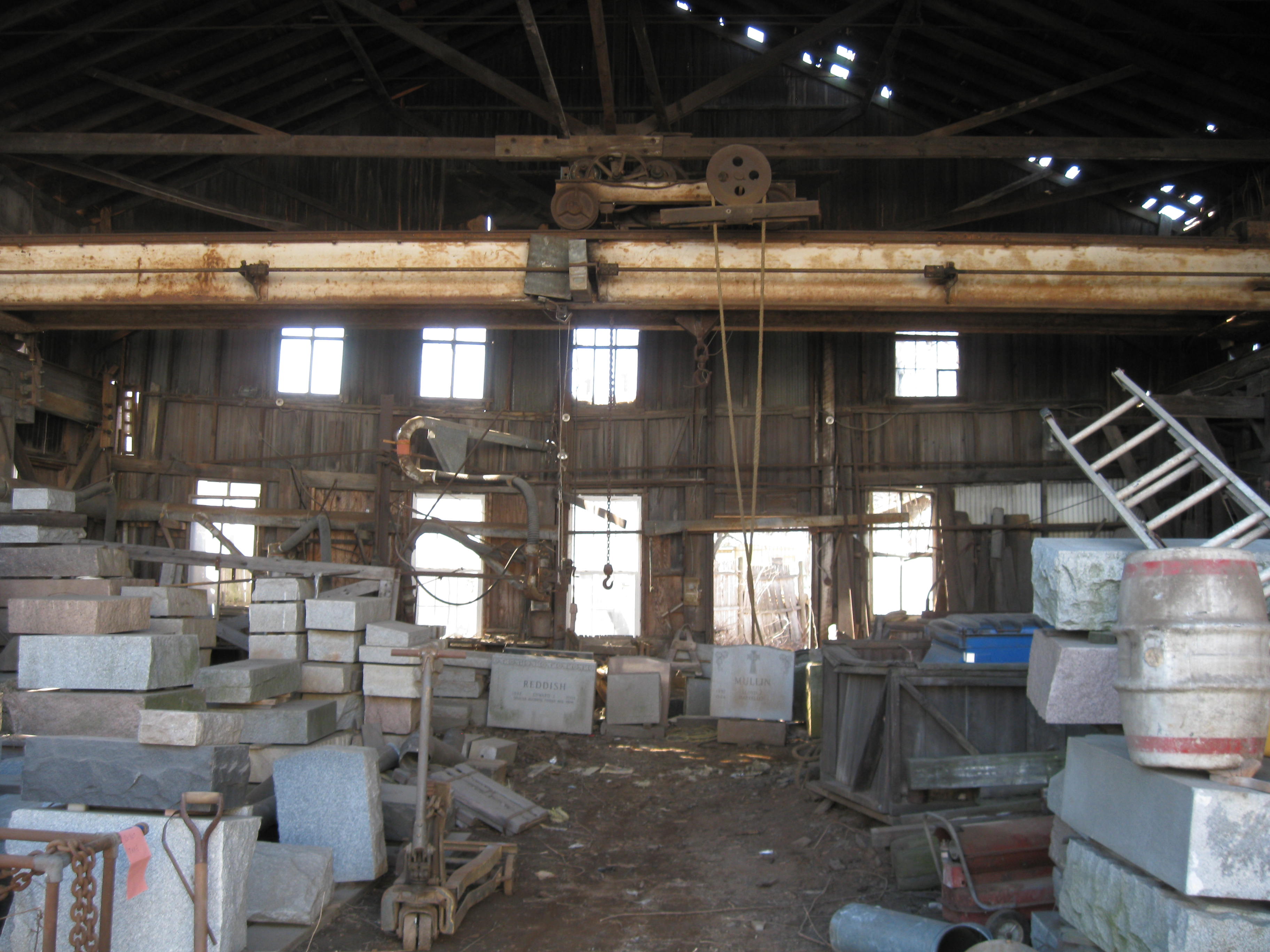 Interior of stone shed soon to be gone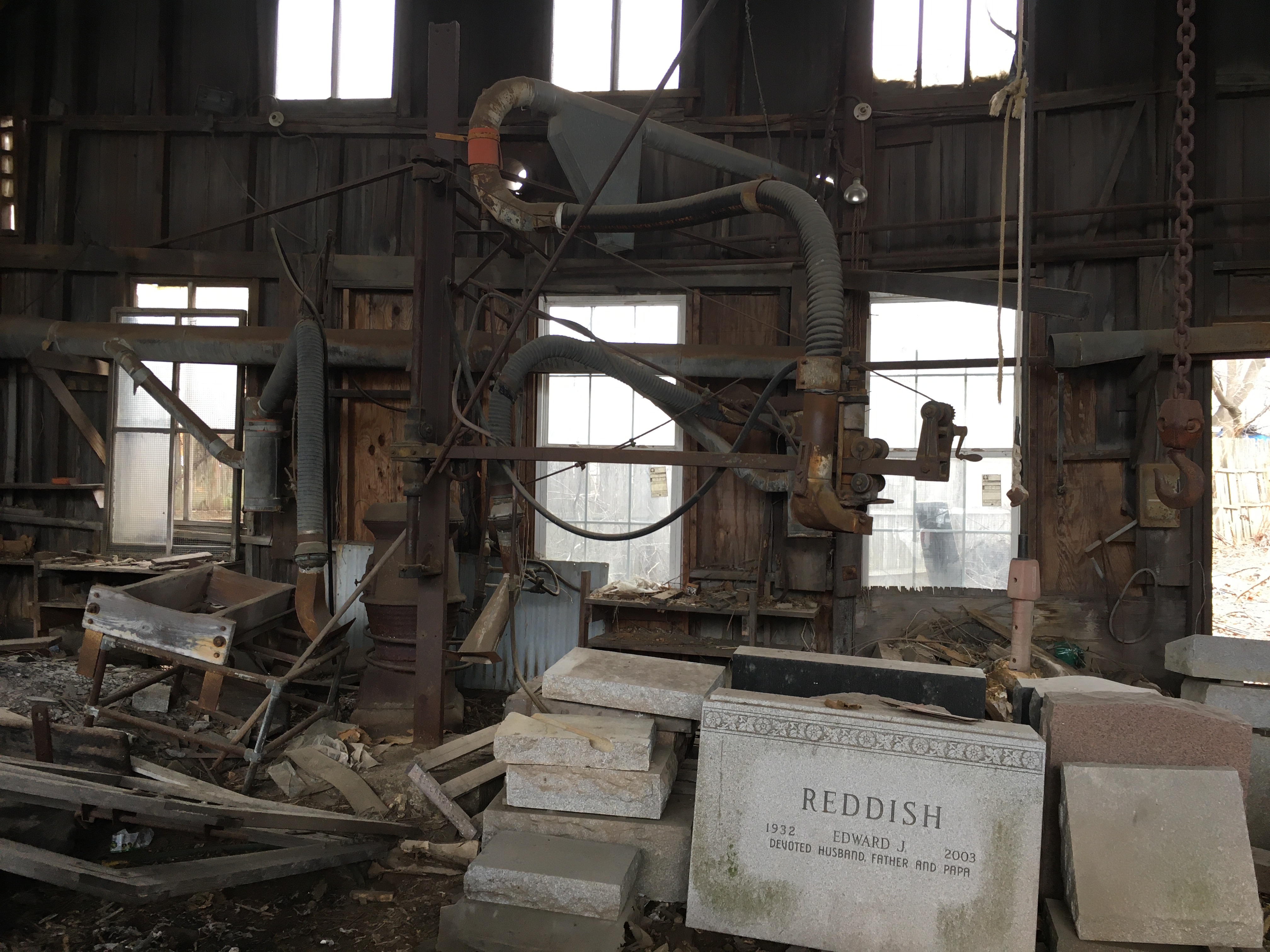 Surfacing machine with dust collector  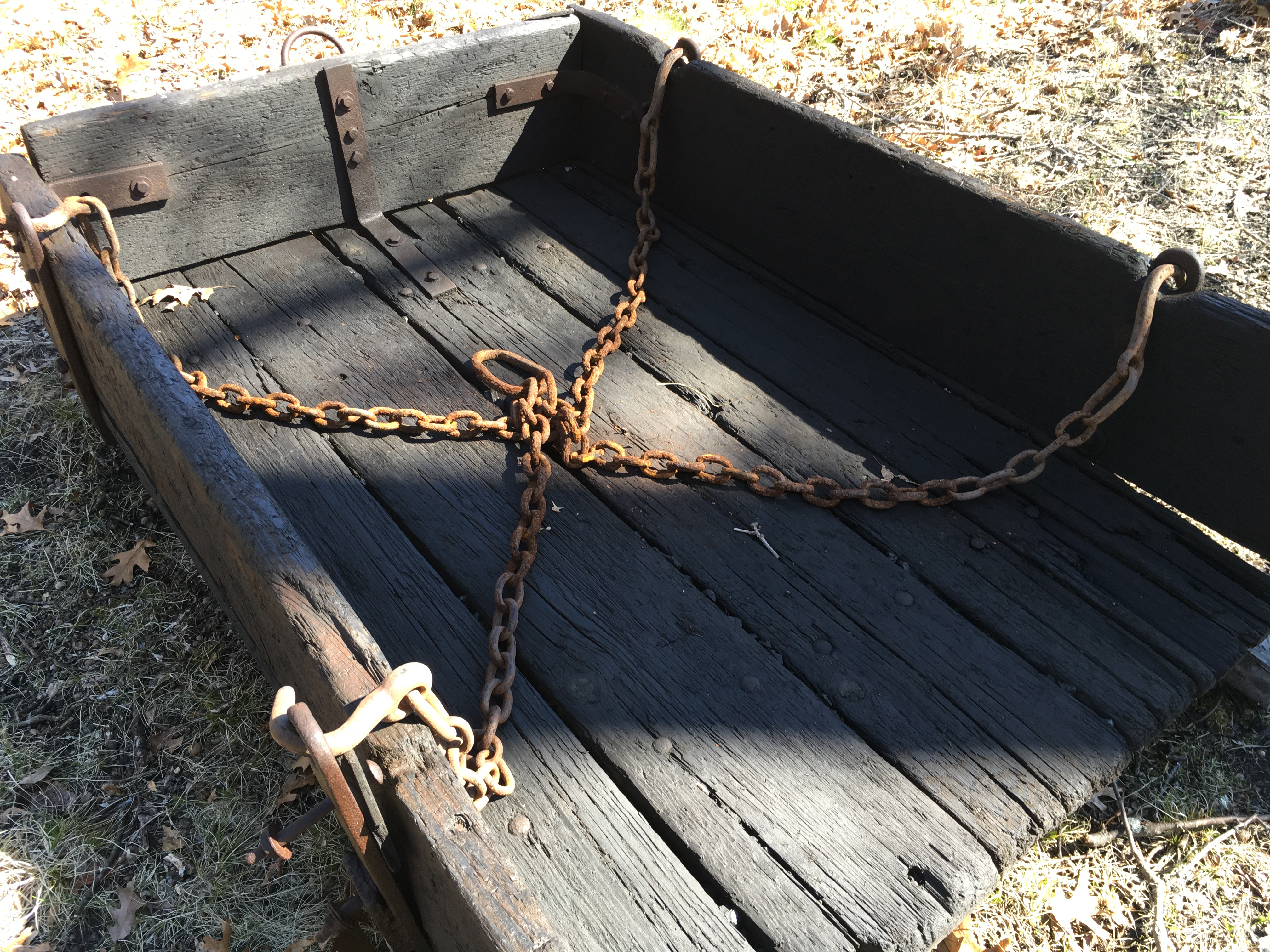 Grout Boat used to dump stone chips   2020 ScheduleMarch     Museum OpenMarch 7th   March 8th  AprilMuseum OpenApril 4th   April 5th  MayMuseum OpenMay 2nd  May 3nd  JuneMuseum OpenJune 6th  June 7th  Granite Railway &  Quarry WalkJune 13th   to 12  Museum open after walk until  JulyMuseum OpenJuly 4th     July 5th      Inclined Plane Railway TourJuly 18th  !0 am to   Museum open after tour until AugustMuseum OpenAugust  1st  August  2nd   Quincy Homestead open house. Granite industry display by August  15th  SeptemberMuseum OpenSeptember    5th September    6th OctoberMuseum OpenOctober  3rd  October  4th   Archaeology Month open house  Turning Mill and MuseumOctober  17th   NovemberMuseum OpenNovember  7th   November  8th    web site quincyquarrymuseum.org for Geology, Stone Splitting, Stone Finishing and other activities when dates and times are determined.Please note all walks and tours are over rocky terrain. Any questions call the Museum at 617-472-1322.Private tours are available upon request. Call the Museum and leave name and contact number.DirectionsStarting at the intersection of Willard and Copeland St., West , at Curry Hardware proceed under the expressway and stay to the right to stop sign and blinking red light.  Use caution crossing expressway ramp on to .  store on right. Proceed up  to the end and turn right onto . Museum one hundred yards on the left.All events and museum are free.Donations are appreciated.